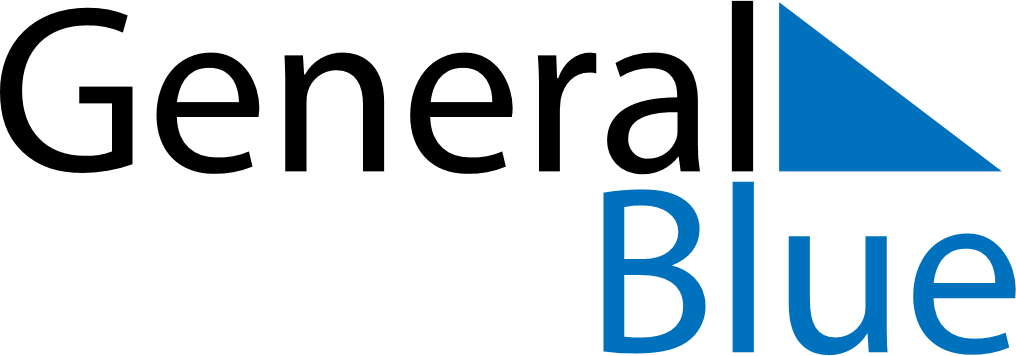 June 2024June 2024June 2024June 2024June 2024June 2024June 2024Mueang Suang, Roi Et, ThailandMueang Suang, Roi Et, ThailandMueang Suang, Roi Et, ThailandMueang Suang, Roi Et, ThailandMueang Suang, Roi Et, ThailandMueang Suang, Roi Et, ThailandMueang Suang, Roi Et, ThailandSundayMondayMondayTuesdayWednesdayThursdayFridaySaturday1Sunrise: 5:32 AMSunset: 6:33 PMDaylight: 13 hours and 0 minutes.23345678Sunrise: 5:32 AMSunset: 6:33 PMDaylight: 13 hours and 0 minutes.Sunrise: 5:32 AMSunset: 6:33 PMDaylight: 13 hours and 1 minute.Sunrise: 5:32 AMSunset: 6:33 PMDaylight: 13 hours and 1 minute.Sunrise: 5:32 AMSunset: 6:34 PMDaylight: 13 hours and 1 minute.Sunrise: 5:32 AMSunset: 6:34 PMDaylight: 13 hours and 1 minute.Sunrise: 5:32 AMSunset: 6:34 PMDaylight: 13 hours and 1 minute.Sunrise: 5:32 AMSunset: 6:35 PMDaylight: 13 hours and 2 minutes.Sunrise: 5:32 AMSunset: 6:35 PMDaylight: 13 hours and 2 minutes.910101112131415Sunrise: 5:32 AMSunset: 6:35 PMDaylight: 13 hours and 2 minutes.Sunrise: 5:33 AMSunset: 6:36 PMDaylight: 13 hours and 2 minutes.Sunrise: 5:33 AMSunset: 6:36 PMDaylight: 13 hours and 2 minutes.Sunrise: 5:33 AMSunset: 6:36 PMDaylight: 13 hours and 3 minutes.Sunrise: 5:33 AMSunset: 6:36 PMDaylight: 13 hours and 3 minutes.Sunrise: 5:33 AMSunset: 6:36 PMDaylight: 13 hours and 3 minutes.Sunrise: 5:33 AMSunset: 6:37 PMDaylight: 13 hours and 3 minutes.Sunrise: 5:33 AMSunset: 6:37 PMDaylight: 13 hours and 3 minutes.1617171819202122Sunrise: 5:33 AMSunset: 6:37 PMDaylight: 13 hours and 3 minutes.Sunrise: 5:34 AMSunset: 6:37 PMDaylight: 13 hours and 3 minutes.Sunrise: 5:34 AMSunset: 6:37 PMDaylight: 13 hours and 3 minutes.Sunrise: 5:34 AMSunset: 6:38 PMDaylight: 13 hours and 3 minutes.Sunrise: 5:34 AMSunset: 6:38 PMDaylight: 13 hours and 4 minutes.Sunrise: 5:34 AMSunset: 6:38 PMDaylight: 13 hours and 4 minutes.Sunrise: 5:34 AMSunset: 6:38 PMDaylight: 13 hours and 4 minutes.Sunrise: 5:35 AMSunset: 6:39 PMDaylight: 13 hours and 4 minutes.2324242526272829Sunrise: 5:35 AMSunset: 6:39 PMDaylight: 13 hours and 4 minutes.Sunrise: 5:35 AMSunset: 6:39 PMDaylight: 13 hours and 3 minutes.Sunrise: 5:35 AMSunset: 6:39 PMDaylight: 13 hours and 3 minutes.Sunrise: 5:35 AMSunset: 6:39 PMDaylight: 13 hours and 3 minutes.Sunrise: 5:36 AMSunset: 6:39 PMDaylight: 13 hours and 3 minutes.Sunrise: 5:36 AMSunset: 6:40 PMDaylight: 13 hours and 3 minutes.Sunrise: 5:36 AMSunset: 6:40 PMDaylight: 13 hours and 3 minutes.Sunrise: 5:36 AMSunset: 6:40 PMDaylight: 13 hours and 3 minutes.30Sunrise: 5:37 AMSunset: 6:40 PMDaylight: 13 hours and 3 minutes.